VETERANS OF FOREIGN WARS BLAZING STAR POST #157417 CANNON AVENUESTATEN ISLAND, NY 10314Website.  http://blazingstarvfwpost1574.org/wpAugust 2020Calendar EventsVFW Post #1574 Zoom Meeting on August 1 2020 10:00AMComrades,Our next meeting will be held on August 1, 2020 @ 1000hrs via Zoom. Please see the attached link.Join Zoom Meetinghttps://us04web.zoom.us/j/6492439844?pwd=TWdaVWQxNGcycGttOVM5ZFNTcnpXUT09Meeting ID: 649 243 9844Password: 9fWvG9Meeting Modified Order of Business for Zoom MeetingsOpening (5 Minutes)Pledge of AllegiancePrayerRoll Call of OfficersNew MembersQuartermaster Report (5 Minutes)Service Officer Report (5 Minutes)Comrade in Distress (5 Minutes)Unfinished Business (5 Minutes)New Business (5 Minutes)Good of the Order (5 Minutes)Closing (5 Minutes)PrayerNext MeetingMembershipREMINDER >>>>>>>>>>>>>>>>>>>>>>MEMBER CONTACT INFORMATION<<<<<<<<<<<<<<<<<<<<REMINDERIF ANY OF YOUR CONTACT INFORMATION (ADDRESS, PHONE NUMBER, EMAIL ADDRESS) CHANGES, PLEASE NOTIFY US AS SOON AS POSSIBLE IN ORDER TO MAINTAIN COMMUNICATIONS FOR MEETINGS AND IMPORTANCE ANNOUNCEMENTS.REMINDER >>>>>>>>>>>>>>>>>>>>>>MEMBER CONTACT INFORMATION<<<<<<<<<<<<<<<<<<<<REMINDERVFW Department of New York will conduct Officer Training Institute (OTI) via Zoom on August 29.  Subjects as follows, additional details will be posted on our web site. Session I - Officer's duties and ResponsibilitiesSession II - Post Quartermaster Duties & ResponsibilitiesSession III - Trustee Report of AuditSession IV - Membership Session V - Post Inspections Session VI - Post Service Officer1.  Consider Life Membership.  You save money over the long run and eliminate the need to renew yearly.  Below are the membership rates for Life membership and Installment Plan Life Membership.    Age on 31 Dec             Payment in Full             Installment Plan Option                             
                                            Total:                   Initial Fee:        11 payments of: Through Age 30                 $425.00                $45.00                $38.64   31-40                                  $410.00                $45.00                $37.27   41-50                                  $375.00                $45.00                $34.09   51-60                                  $335.00                $45.00                $30.45   61-70                                  $290.00                $45.00                $26.36   71-80                                  $225.00                $45.00                $20.45   81 and over                        $170.00                $45.00                $15.45  2.  Dues Renewal Reminder:Sedutto, Joseph C current until 8/31/2020Jay R. Lawrence current until 8/31/2020Service Officer1.  Veterans are encouraged to enroll in the VA health care so they are on record should they ever need it.  No cost to apply.  Apply on line at www.va.gov/healtheligibility/vfw or call 1-877-222-8387.2.  DD Form 214 website.  http://vetrecs.archives.gov.  If you need assistance, contact the post service officer, Doug Encarcion.   3.  Survivor Outreach Services. The website has a lot of information for those left behind when a service member or veteran passes. http://www.sos.army.mil/  or  http://www.westpointmwr.com/acs/survivor_outreach_services.html4.  To someone going through a difficult time, one simple act has the power to make a difference. Reach out to veterans and service members in your life today – http://www.veteranscrisisline.net/ThePowerof1.aspx.5.  Online Health Care Application.  www.vets.gov.  or call 877-222-VETS (8387). 6.  Veterans Representative on Staten Island.  Monique L. Rada Engagement and Community Services CoordinatorNYC Department of Veterans’ Services 1 Centre Street, Suite 2208 New York, NY 10007 917-628-8487 mrada@veterans.nyc.gov7.  Vets.gov Connects Veterans to Services.  8.  John Bartow, Assistant VSO, Veterans of Foreign Wars 518-626-5687.9.  The following web site is the medical providers close to your house who have accepted the VA Choice program and are registered to do so.  Quite a few here on SI.  It gives a map where you can see them in relation to where you live or work.  You can also get contact information to reach out to them.  https://www.va.gov/opa/apps/locator/    10.  A VBA Representative at the Staten Island Vet Center every Wednesday.  There are no walk-ins everyone must call (718)816-4499 to set up an appointment.    All services are free.  Samuel B. Cottes, Jr., Veterans Outreach Specialist, Staten Island Veterans Center, US Department of Veterans Affairs; Readjustment Counseling Services, 60 Bay Street, Staten Island, NY 10301 Tel: (718) 816-4499 x 7747     Cell: (929) 359-2449     Fax: (718) 816-689911.  Discharge Upgrade Online Tool.  http://www.ourveterans.nyc/discharge_upgrade_online_tool?utm_campaign=180129&utm_medium=email&utm_source=nycveteransallianceEmployment and Education1.  Looking for a job? Need quality employees? USE VETJOBS!  www.vetjobs.com2.  Vets looking for jobs, the website:  100000jobsmission.com.  Go there to apply and search for available jobs specifically held for veterans.  Bottom of FormGeneral1.  Staten Island University Hospital's Military Appreciation Program.  This program entitles active duty members and veterans free parking 12 times per year at the SIUH parking lot.  Go to the Security Office with proof of military/veteran status.  You will be given 12 parking stamps.  Place them on parking ticket and no fee.2.  Free parking for veterans at Richmond County Medical Center.  Veterans can park for free in the visitors parking lot where tokens are required.  Stop at the main reception desk or security post, show proof you are a veteran (driver’s license with vet on it, retired ID card, VA card or similar) and they will give you a free token for the parking lot.  Get it on the way in as the reception/info desk is not manned all night.  Use the token to exit the lot.  Saves you $4 per visit.3.  The Defense POW/MIA Office announced the identification of remains belonging to the following personnel.  Returned home are:  Army Air Forces 2nd Lt. William H. Melville, 20, 8th Fighter Group, Papua New Guinea, Oct. 28, 1943.  
Army Cpl. Richard L. Henderson, Jr., 18, HQ Btry, 57th FA Bn, Chosin Reservoir, North Korea, Dec. 6, 1950.   Army Pfc. Glenn E. Collins, 21, Hvy Mortar Co, 1st Bn, 32nd Inf Regt, 7th Inf Div, Chosin Res, No Korea, Dec. 2, 1950.   
USMC Pfc. John P. Langan, 18, Co C, 1st Bn, 6th Marine Regt, 2nd Marine Div, Tarawa, Nov. 22, 1943.4.  The Defense POW/MIA Accounting Agency is seeking the public’s help to find and encourage more MIA families to donate a DNA sample to help speed the identification process of recovered remains. Each military service and the State Department has a service casualty office that can explain how to donate.5.  Staten Island Community TV:  Veterans TV Shows are available 24 hours a day via Youtube.  To view, google "Youtube, Ed Salek, In Honor of" or go to Youtube.com and search for Ed Salek, In Honor of.  Items of Interest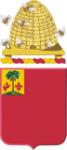 222d FIELD ARTILLERY(204th Field Artillery Battalion)Constituted 8 March 1894 in the Utah National Guard as the Squadron of Cavalry. Organized 1894–1895 with Headquarters at Salt Lake City. Consolidated in May 1916 with the 1st Infantry Regiment (organized in 1894) to form the 1st Cavalry with Headquarters at Salt Lake City. Mustered into Federal service 3–12 July 1916 at Fort Douglas, Utah; mustered out of Federal service 10 November 1916 and 8 March 1917 at Fort Douglas, Utah. Consolidated June-July 1917 with Battery A, Field Artillery, to form the 1st Field Artillery. Drafted into Federal service 5 August 1917 at home stations. Reorganized and redesignated 3 October 1917 as the 145th Field Artillery and assigned to the 40th Division. Demobilized 21–29 January 1919 at Logan. Reorganized (less field artillery elements) 1919–1920 in the Utah National Guard as the 1st Squadron, 1st Cavalry; Headquarters Federally recognized 27 April 1921 at Brigham City. Reorganized and redesignated 11 October 1921 as the 2d Squadron, 116th Cavalry. Converted and redesignated 8 December 1924 as the 1st Battalion, 222d Field Artillery, an element of the 40th Division; Headquarters Federally recognized 9 February 1925 at Salt Lake City. Expanded, reorganized, and redesignated 16 April 1926 as the 222d Field Artillery. Inducted into Federal service 3 March 1941 at Salt Lake City. Regiment broken up 5 February 1942 and its elements reorganized and redesignated as follows: Headquarters disbanded; 1st Battalion as the 222d Field Artillery Battalion and relieved from assignment to the 40th Division; 2d Battalion as the 1st Battalion, 204th Field Artillery, and relieved from assignment to the 40th Division (remainder of regiment—hereafter separate lineages). 222d Field Artillery Battalion inactivated 7 April 1946 at Camp Stoneman, California. Relieved 25 June 1946 from assignment to the 40th Infantry Division. Reorganized and Federally recognized 19 November 1946 at Ogden. 1st Battalion, 204th Field Artillery, reorganized and redesignated 1 March 1943 as the 204th Field Artillery Battalion. Inactivated 29 November 1945 at Camp Kilmer, New Jersey. Reorganized and Federally recognized 24 March 1947 as the 213th Armored Field Artillery Battalion with Headquarters at Richfield. Ordered into active Federal service 19 March 1950 at home stations. Reorganized and redesignated 1 December 1951 as the 213th Field Artillery Battalion. (213th Field Artillery Battalion [NGUS] organized and Federally recognized 5 October 1953 with Headquarters at Cedar City; Federal recognition withdrawn 30 November 1953.) Released 28 October 1954 from active Federal service and reverted to state control; concurrently consolidated with the 202d Field Artillery Battalion (organized and Federally recognized 1 December 1953 with Headquarters at Cedar City) and consolidated unit designated as the 213th Field Artillery Battalion. 222d and 213th Field Artillery Battalions consolidated 1 July 1959 with Headquarters, 222d Field Artillery (concurrently reconstituted in the Utah Army National Guard), to form the 222d Artillery, a parent regiment under the Combat Arms Regimental System, to consist of the 1st and 2d Howitzer Battalions. Reorganized 30 April 1964 to consist of the 1st and 2d Battalions. Reorganized 1 December 1967 to consist of the 2d Battalion. Redesignated 1 May 1972 as the 222d Field Artillery. Withdrawn 1 June 1989 from the Combat Arms Regimental System and reorganized under the United States Army Regimental System. Campaign Participation CreditWorld War I Streamer without inscription World War II Normandy Northern France Rhineland Ardennes-Alsace Central Europe Bismarck Archipelago Luzon (with arrowhead) Southern PhilippinesBattery B (Saint George) additionally entitled to: World War II–AP Leyte Korean War First UN CounteroffensiveCCF Spring Offensive UN Summer–Fall Offensive Second Korean Winter Korea, Summer–Fall 1952 Third Korean Winter Decorations 	Presidential Unit Citation (Army), Streamer embroidered SANGHONG-NI (213th Armored Field Artillery Battalion cited; DA GO 35, 1952) 	Headquarters Battery (Cedar City), Battery A (Richfield), and Service Battery (Beaver), 2d Battalion, each additionally entitled to: Republic of Korea Presidential Unit Citation, Streamer embroidered KOREA 1951–1952 (213th Armored Field Artillery Battalion cited; DA GO 33, 1953, as amended by DA GO 41, 1955) 	Battery B (Saint George), 2d Battalion, additionally entitled to: Philippine Presidential Unit Citation, Streamer embroidered 17 OCTOBER 1944 TO 4 JULY 1945 (115th Engineer Combat Battalion cited; DA GO 47, 1950), and Republic of Korea Presidential Unit Citation, Streamer embroidered KOREA 1951–1952 (213th Armored Field Artillery Battalion cited; DA GO 33, 1953, as amended by DA GO 41, 1955) BNotable former member:  John J. DianaBLAZING STAR POST 1574 CONTACT NUMBERSAl Porto, Commander - 718-578-1242, albert.porto38@gmail.comPaul Dietrich, Quartermaster - 718-698-5269, paul@the-dietrichs.comWilliam Alcock, Adjutant - 718-698-1923DateEvent Location TimeRemarks1 August 2020Blazing Star Post MeetingGold Star Post1000Zoom29 August 2020VFW Dept of New YorkZoom0800-1630Various Sessions2 September 2020Blazing Star Post MeetingGold Star Post1300Wednesday7 October 2020Blazing Star Post MeetingGold Star Post1300Wednesday4 November 2020Blazing Star Post MeetingGold Star Post1300Wednesday2 December 2020Blazing Star Post MeetingGold Star Post1300WednesdayArmy: 800-892-2490Navy: 800-443-9298State Department: 202-485-6106Marine Corps: 800-847-1597Air Force: 800-531-5501